يرجى من الطالب : سنوقة حسن الحضور لأمر يهمه وذلك يوم الاحد 30/06/2024 على الساعة 10:00  وذلك بقسم الهندسة الميكانيكية. 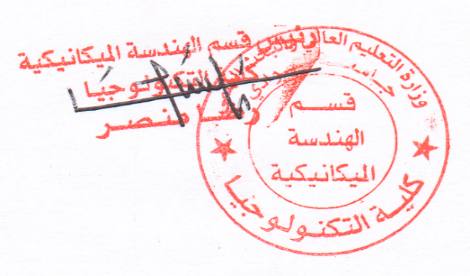 